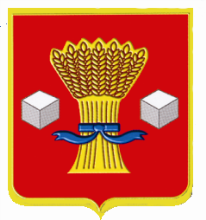 АдминистрацияСветлоярского муниципального района Волгоградской областиПОСТАНОВЛЕНИЕот  02.10.2020	№ 1714О подтопке учреждений социальной сферы Светлоярского муниципального района Волгоградской области до начала отопительного периода 2020-2021 годовВ соответствии с постановлением Главного государственного санитарного врача РФ от 29.12.2010 № 189 (с изменениями на 22.05.2019 года) «Об утверждении СанПиН 2.4.2.2821-10 «Санитарно-эпидемиологические требования к условиям и организации обучения в общеобразовательных учреждениях»», руководствуясь Уставами Светлоярского муниципального района Волгоградской области, Светлоярского городского поселения Волгоградской области, в целях обеспечения комфортных условий в объектах социальной сферы: здравоохранения, образования и культуры, расположенных на территории Светлоярского муниципального района Волгоградской области,п о с т а н о в л я ю:1. Рекомендовать руководителям теплоснабжающих организаций Светлоярского муниципального района Волгоградской области:- для обеспечения оптимальных значений температуры воздуха в помещениях до начала отопительного периода 2020-2021 годов обеспечить по заявлению потребителя тепловой энергии подачу тепловой энергии с 05.10.2020 объектам социальной сферы в соответствии с температурным графиком, при наличии у заявителя паспорта готовности к отопительному периоду 2020-2021 годов;- обеспечить в течение суток предоставление информации по пуску котельных и подаче тепла в жилые дома, учреждения образования, здравоохранения, культуры и другие объекты социальной сферы в отдел архитектуры, строительства и ЖКХ администрации Светлоярского муниципального района Волгоградской области по телефону 6-14-80.2. Руководителям учреждений, финансируемых из бюджета Светлоярского муниципального района Волгоградской области, до начала отопительного периода 2020-2021 годов обеспечить (по заявлению на имя руководителя теплоснабжающей или эксплуатирующей автономную котельную организации) с 05.10.2019 подтопку учреждений, согласно утвержденному температурному графику.3. Рекомендовать главам сельских поселений Светлоярского муниципального района Волгоградской области принять соответствующие нормативные акты.4. Рекомендовать генеральному директору ООО «КЭС» А.Ф.Байбиковой обеспечить подачу теплоносителя и горячей воды в помещения социальной сферы здравоохранения, образования и культуры, расположенных на территории Светлоярского городского поселения Светлоярского муниципального района Волгоградской области.5. Отделу по муниципальной службе, общим и кадровым вопросам администрации Светлоярского муниципального района Волгоградской области (Иванова Н.В.) направить настоящее постановление для опубликования в районной газете «Восход» и размещения на официальном сайте Светлоярского муниципального района Волгоградской области.6. Контроль исполнения настоящего постановления возложить на заместителя главы Светлоярского муниципального района Волгоградской области Думбраву М.Н.Глава муниципального района		 Т. В. РаспутинаКольченко С.В.